DAFTAR TABEL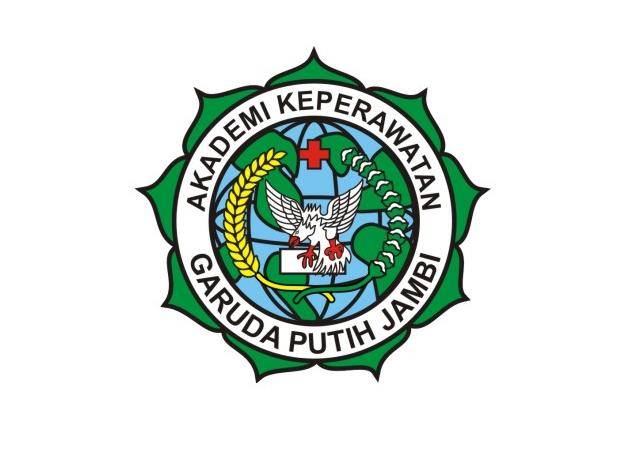 Tabel 2.1 Klarifikasi Hipertensi Menurut JNC VII 		15Tabel 2.2 Klarifikasi Hipertensi Menurut WHO		16Tabel 3.4 Definisi Operasional 		     34Tabel 4.2.4 Hasil Pre Dan Post Pendidikan kesehatan Kepatuhan Minum  Obat Anti Hipertensi		43